Na základě ustanovení písm. e), odst. (1), § 5, zákona č. 133/1985 Sb., o požární ochraně, v účinném znění a v souladu s ustanovením odst. (4), § 40, vyhlášky č. 246/2001 Sb., o požární prevenci, v účinném znění, byla v rámci preventivní požární prohlídky provedena kontrola dokumentace požární ochrany firmy (provozovatele činností). D. Výsledky a zjištění při kontroleV době provedení kontroly dokumentace požární ochrany byly zjištěny níže uvedené skutečnosti a požární závady:D1. OBECNĚ ZÁVAZNÁ ČÁSTD2. KONTROLA DOKUMENTACE POŽÁRNÍ OCHRANY, ZPRACOVANÉ DLE § 15, ZÁKONA Č. 133/1985 Sb., úzD3. KONTROLA DALŠÍCH DOKUMENTŮ A DOKLADŮ POŽÁRNÍ OCHRANYD4. KONTROLA DALŠÍCH POŽADAVKŮ NA ZPŮSOB VEDENÍ A ZPRACOVÁNÍ DOKUMENTACE POD5. DOKLADY: VĚCNÉ PROSTŘEDKY POŽÁRNÍ OCHRANYD6. DOKLADY: POŽÁRNĚ BEZPEČNOSTNÍ ZAŘÍZENÍD7. DOKLADY: ELEKTRICKÁ TECHNICKÁ ZAŘÍZENÍD8. DOKLADY: PLYNOVÁ ZAŘÍZENÍD9. DOKLADY: TLAKOVÁ ZAŘÍZENÍD10. DOKLADY: KOTELNYD11. DOKLADY: SPALINOVÉ CESTYD12. DALŠÍ ZJIŠTĚNÍ A KONTROLOVANÉ DOKUMENTYE. Závěr kontroly dokumentace požární ochranyJiné, než výše v tomto dokladu uvedené požární závady a nedostatky, nebyly v rámci kontroly dokumentace požární ochrany firmy (provozovatele činností) zjištěny.Vykonavatel kontroly dokumentace požární ochrany není odpovědný za odstranění zjištěných závad. Odstranění závad musí být prokazatelně dokladováno, např. záznamem v této požární knize, u tohoto záznamu kontroly nebo i jiným vhodným způsobem. V záznamu uvedené termíny pro odstranění závad jsou závazné a to v souladu s ustanovením odst. (3), § 12, vyhlášky č. 246/2001 Sb., úz. V případě, že tyto není možno dodržet, musí být prokazatelně dokladována, proč tomu tak je. Vykonavatel kontroly poskytne provozovateli činností, v případě potřeby, nutné informace k vysvětlení zjištěných závad.Za provozovatele doklad převzal a byl s ním obeznámen:Doklad o kontrole dokumentace požární ochranyA. Údaje o provozovateli činností, který zpracovává a vede dokumentaci požární ochranyA. Údaje o provozovateli činností, který zpracovává a vede dokumentaci požární ochranyJméno nebo název firmy:Sídlo nebo místo podnikání / adresa trvalého pobytu:IČ:Údaj o zápise v OR nebo jiné evidenci:B. Identifikace a adresa objektu / pracoviště, pro které je kontrolovaná dokumentace PO zpracovánaB. Identifikace a adresa objektu / pracoviště, pro které je kontrolovaná dokumentace PO zpracovánaIdentifikace / označení objektu:Ulice + čp:PSČ + Obec:C. Písemné potvrzení o provedení kontrolyC. Písemné potvrzení o provedení kontrolyC. Písemné potvrzení o provedení kontrolyC. Písemné potvrzení o provedení kontrolyC. Písemné potvrzení o provedení kontrolyDatum kontroly:Termín příští kontroly:Termín příští kontroly:Kontrolu provedl: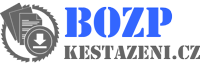 Jméno nebo název firmyJméno nebo název firmyJméno nebo název firmyKontrolu provedl:Adresa sídla nebo místa podnikáníAdresa sídla nebo místa podnikáníAdresa sídla nebo místa podnikáníKontrolu provedl:IČ:IČ:IČ:Kontrolu provedl:Údaj o zápise v OR nebo jiné evidenciÚdaj o zápise v OR nebo jiné evidenciÚdaj o zápise v OR nebo jiné evidenciKontrolu provedl:Jméno a příjmení „kontrolora“Jméno a příjmení „kontrolora“Jméno a příjmení „kontrolora“Kontrolu provedl:Funkce / odborná způsobilost „kontrolora“Funkce / odborná způsobilost „kontrolora“Funkce / odborná způsobilost „kontrolora“V:dne:Podpis:1. Základní dokumentace objektu1. Základní dokumentace objektu1. Základní dokumentace objektu1. Základní dokumentace objektuKontrolovaná oblastZjištěné skutečnostiZjištěné skutečnostiZjištěné skutečnostiJe pro objekty k dispozici kolaudační rozhodnutí nebo obdobný dokument: ANO NEJe pro objekty k dispozici požárně bezpečnostní řešení nebo obdobný dokument: ANO NEJsou pro objekty prokazatelným způsobem vyhodnoceny podmínky požární bezpečnosti: ANO NEDalší zjištění a poznámky k dokumentaci objektů:D2.1 Dokumentace o začlenění provozovaných činnostíD2.1 Dokumentace o začlenění provozovaných činnostíD2.1 Dokumentace o začlenění provozovaných činnostíD2.1 Dokumentace o začlenění provozovaných činnostíKontrolovaná oblastZjištěné skutečnostiZjištěné skutečnostiZjištěné skutečnostiDokumentace o začlenění provozovaných činností je zpracována: ANO NEIdentifikace kontrolované dokumentace o začlenění provozovaných činností:Je součástí dokumentace o začlenění provozovaných činností uvedení místa a rozsahu její účinnosti, datum zpracování nebo provedení záznamu, jméno a odborná způsobilost zpracovatele, popřípadě osoby, která dokumentaci vede: ANO NEObsahuje dokumentace o začlenění provozovaných činností označení druhu provozované činnosti a uvedení místa, kde je tato činnost provozována: ANO NEObsahuje dokumentace o začlenění provozovaných činností uvedení údajů o provozované činnosti rozhodných pro přiřazení charakteristik potřebných pro začlenění: ANO NEObsahuje dokumentace o začlenění provozovaných činností přiřazení charakteristik, kterými jsou definovány činnosti se zvýšeným požárním nebezpečím a s vysokým požárním nebezpečím (§ 4 odst. 2 a 3 zákona) k činnosti a místu podle písmene a): ANO NEObsahuje dokumentace o začlenění provozovaných činností prohlášení právnické osoby nebo podnikající fyzické osoby o začlenění: ANO NEDalší zjištění k dokumentaci o začlenění činností: ANO NED2.2 Posouzení požárního nebezpečíD2.2 Posouzení požárního nebezpečíD2.2 Posouzení požárního nebezpečíD2.2 Posouzení požárního nebezpečíKontrolovaná oblastZjištěné skutečnostiZjištěné skutečnostiZjištěné skutečnostiJe posouzení požárního nebezpeční zpracováno: ANO NEIdentifikace kontrolovaného posouzení požárního nebezpečí:Je součástí posouzení požárního nebezpečí uvedení místa a rozsahu jeho účinnosti, datum zpracování nebo provedení záznamu, jméno a odborná způsobilost zpracovatele, popřípadě osoby, která dokumentaci vede: ANO NEJe součástí posouzení požárního nebezpečí údaj o firmě, jménu nebo názvu, sídle nebo místu podnikání provozovatele činnosti s vysokým požárním nebezpečím a identifikačním čísle; u osoby zapsané v obchodním rejstříku nebo jiné evidenci též údaj o tomto zápisu; u právnické osoby její statutární orgán (jméno, funkce, eventuálně určená osoba z vícečlenného statutárního orgánu), u podnikající fyz. osoby tato osoba nebo její odpovědný zástupce ANO NEJe součástí posouzení požárního nebezpečí určení provozovaných činností s přiřazením charakteristik, kterými jsou definovány činnosti s vysokým požárním nebezpečím (§ 4 odst. 3 zákona), identifikace místa, kde právnické osoby nebo podnikající fyzické osoby tyto činnosti provozují, s uvedením názvu a přesné adresy, předpokládaný termín zahájení činnosti s vysokým požárním nebezpečím, resp., kdy byla tato činnost zahájena v případě, že se tak stalo před nabytím účinnosti této právní úpravy: ANO NEJe součástí posouzení požárního nebezpečí jméno a příjmení zpracovatele posouzení požárního nebezpečí, je-li zpracovatelem podnikatel, pak též údaj o firmě, jménu nebo názvu, sídle nebo místu podnikání a identifikačním čísle; u osoby zapsané v obchodním rejstříku nebo jiné evidenci též údaj o tomto zápisu; prohlášení zpracovatele o jeho odborné způsobilosti s uvedením čísla, popřípadě jiné identifikace dokladu, kterým se tato způsobilost prokazuje; v případě, že se na zpracování posouzení požárního nebezpečí podílí 2 a více zpracovatelů, pak se uvedou stejné údaje o zpracovatelích jeho jednotlivých částí a osoba, která odpovídá za věcné a funkční sestavení dokumentu jako celku: ANO NEJe součástí posouzení požárního nebezpečí rozpracování požadavků stanovených v § 6a odst. 2 zákona podle postupu uvedeného v § 16 této vyhlášky ANO NEJe součástí posouzení požárního nebezpečí přesné uvedení podkladů, ze kterých byly čerpány použité údaje a obsah dokumentu: ANO NEDalší zjištění k posouzení požárního nebezpečí:D2.3 Stanovení organizace zabezpečení požární ochranyD2.3 Stanovení organizace zabezpečení požární ochranyD2.3 Stanovení organizace zabezpečení požární ochranyD2.3 Stanovení organizace zabezpečení požární ochranyKontrolovaná oblastZjištěné skutečnostiZjištěné skutečnostiZjištěné skutečnostiJe stanovení organizace zabezpečení požární ochrany zpracováno: ANO NEIdentifikace kontrolovaného stanovení organizace zabezpečení požární ochrany:Je součástí stanovení organizace zabezpečení požární ochrany uvedení místa a rozsahu její účinnosti, datum zpracování nebo provedení záznamu, jméno a odborná způsobilost zpracovatele, popřípadě osoby, která dokumentaci vede: ANO NEObsahuje stanovení organizace zabezpečení požární ochrany přiřazení úkolů na úseku požární ochrany k určeným funkcím s uvedením požadované odborné kvalifikace nebo způsobilosti: ANO NEObsahuje stanovení organizace zabezpečení požární ochrany příkazy, zákazy a pokyny k zabezpečení požární ochrany vydané právnickou osobou nebo podnikající fyzickou osobou: ANO NEObsahuje stanovení organizace zabezpečení požární ochrany stanovení požadavků na odbornou kvalifikaci nebo způsobilost osob pověřených obsluhou, kontrolou, údržbou a opravami technických a technologických zařízení, pokud tato není stanovena zvláštním právním předpisem a osob pověřených prováděním prací, které by mohly vést ke vzniku požáru: ANO NEObsahuje stanovení organizace zabezpečení požární ochrany vymezení požadavků na údržbu, kontroly a opravy technických a technologických zařízení: ANO NEObsahuje stanovení organizace zabezpečení požární ochrany určení systému provádění preventivních požárních prohlídek, jejich rozsahu, popřípadě lhůt a způsobu vedení záznamů o provedených preventivních požárních prohlídkách: ANO NEObsahuje stanovení organizace zabezpečení požární ochrany stanovení požadavků na provádění cvičného požárního poplachu a s ohledem na rozsah a charakter provozované činnosti také požadavky na zpracování požárního evakuačního plánu nebo dokumentace zdolávání požárů, není-li touto vyhláškou stanoveno jinak: ANO NEObsahuje stanovení organizace zabezpečení požární ochrany zajištění požární ochrany v době sníženého provozu a v mimopracovní době: ANO NEObsahuje stanovení organizace zabezpečení požární ochrany určení ohlašoven požárů: ANO NEObsahuje stanovení organizace zabezpečení požární ochrany doklady o dodavatelském způsobu zabezpečování některých povinností na úseku požární ochrany: ANO NEDalší zjištění k dokumentaci stanovení organizace: ANO NED2.4 Požární řádD2.4 Požární řádD2.4 Požární řádD2.4 Požární řádKontrolovaná oblastZjištěné skutečnostiZjištěné skutečnostiZjištěné skutečnostiJsou zpracovány požární řády pro všechny činnosti se ZPN a VPN: ANO NEIdentifikace kontrolovaných požárních řádů:Je součástí požárního řádu(ů) uvedení místa a rozsahu její účinnosti, datum zpracování nebo provedení záznamu, jméno a odborná způsobilost zpracovatele, popřípadě osoby, která dokumentaci vede: ANO NEObsahuje požární řád(y) stručný popis vykonávané činnosti a charakteristiky požárního nebezpečí provozované činnosti: ANO NEObsahuje požární řád(y) požárně technické charakteristiky, popřípadě technicko bezpečnostní parametry látek potřebné ke stanovení preventivních opatření: ANO NEObsahuje požární řád(y) nejvýše přípustné množství látek uvedených v písmenu b), které se mohou vyskytovat v místě provozované činnosti: ANO NEObsahuje požární řád(y) stanovení podmínek požární bezpečnosti k zamezení vzniku a šíření požáru nebo výbuchu s následným požárem: ANO NEObsahuje požární řád(y) vymezení oprávnění a povinností osob při zajišťování stanovených podmínek požární bezpečnosti, a to pro zahájení, průběh, přerušení a ukončení činnosti: ANO NEObsahuje požární řád(y) stanovení podmínek pro bezpečný pobyt a pohyb osob a způsob zabezpečení volných únikových cest: ANO NEObsahuje požární řád(y) jméno a příjmení odpovědného vedoucího zaměstnance: ANO NEObsahuje požární řád(y) pokyny pro činnost preventivní požární hlídky: ANO NEObsahuje požární řád(y) přehled o umístění výstražných a bezpečnostních značek, věcných prostředků požární ochrany a požárně bezpečnostních zařízení: ANO NEDalší zjištění k požárnímu řádu(ům):D2.5 Požární poplachové směrniceD2.5 Požární poplachové směrniceD2.5 Požární poplachové směrniceD2.5 Požární poplachové směrniceKontrolovaná oblastZjištěné skutečnostiZjištěné skutečnostiZjištěné skutečnostiJsou požární poplachové směrnice zpracovány: ANO NEIdentifikace kontrolovaných požárních poplachových směrnic:Je součástí požárních poplachových směrnic uvedení místa a rozsahu její účinnosti, datum zpracování nebo provedení záznamu, jméno a odborná způsobilost zpracovatele, popřípadě osoby, která dokumentaci vede: ANO NEObsahují požární poplachové směrnice postup osoby, která zpozoruje požár, způsob a místo ohlášení požáru: ANO NEObsahují požární poplachové směrnice způsob vyhlášení požárního poplachu pro zaměstnance, popřípadě jednotku hasičského záchranného sboru podniku nebo jednotku sboru dobrovolných hasičů podniku: ANO NEObsahují požární poplachové směrnice postup osob při vyhlášení požárního poplachu (evakuace, pomoc při zdolávání požáru): ANO NEObsahují požární poplachové směrnice telefonní číslo ohlašovny požárů: ANO NEObsahují požární poplachové směrnice telefonní čísla tísňového volání: ANO NEObsahují požární poplachové směrnice telefonní čísla pohotovostních a havarijních služeb dodavatelů elektrické energie, plynu a vody: ANO NEDalší zjištění k požárním poplachovým směrnicím:D2.6 Požární evakuační plánD2.6 Požární evakuační plánD2.6 Požární evakuační plánD2.6 Požární evakuační plánKontrolovaná oblastZjištěné skutečnostiZjištěné skutečnostiZjištěné skutečnostiJe požární evakuační plán zpracován: ANO NEIdentifikace kontrolovaných požárních evakuačních plánů:Je součástí požárního evakuačního plánu uvedení místa a rozsahu její účinnosti, datum zpracování nebo provedení záznamu, jméno a odborná způsobilost zpracovatele, popřípadě osoby, která dokumentaci vede: ANO NEObsahuje požární evakuační plán určení osoby, která bude organizovat evakuaci, a místo, ze kterého bude evakuace řízena: ANO NEObsahuje požární evakuační plán určení osob a prostředků, s jejichž pomocí bude evakuace prováděna: ANO NEObsahuje požární evakuační plán určení cest a způsobu evakuace, místa, kde se evakuované osoby, popřípadě zvířata budou soustřeďovat, a určení zaměstnance, který provede kontrolu počtu evakuovaných osob: ANO NEObsahuje požární evakuační plán způsob zajištění první pomoci postiženým osobám: ANO NEObsahuje požární evakuační plán určení místa, na kterém se bude soustřeďovat evakuovaný materiál, a určení způsobu jeho střežení: ANO NEObsahuje požární evakuační plán grafické znázornění směru únikových cest v jednotlivých podlažích: ANO NEJe grafické znázornění směru únikových cest v jednotlivých podlažích zpracováno dle požadavků ČSN ISO 23 601:Další zjištění k požárnímu evakuačnímu plánu:D2.7. Dokumentace zdolávání požárůD2.7. Dokumentace zdolávání požárůD2.7. Dokumentace zdolávání požárůD2.7. Dokumentace zdolávání požárůKontrolovaná oblastZjištěné skutečnostiZjištěné skutečnostiZjištěné skutečnostiJe dokumentace zdolávání požárů zpracována: ANO NEIdentifikace kontrolované dokumentace zdolávání požárů:Je součástí dokumentace zdolávání požárů uvedení místa a rozsahu její účinnosti, datum zpracování nebo provedení záznamu, jméno a odborná způsobilost zpracovatele, popřípadě osoby, která dokumentaci vede: ANO NEObsahuje textová část dokumentace zdolávání požárů základní charakteristiky požární bezpečnosti stavby a technologií: ANO NEObsahuje textová část dokumentace zdolávání požárů konstrukční zvláštnosti objektu: ANO NEObsahuje textová část dokumentace zdolávání požárů popis únikových cest: ANO NEObsahuje textová část dokumentace zdolávání požárů popis umístění zařízení pro zásobování požární vodou: ANO NEObsahuje textová část dokumentace zdolávání požárů popis umístění a způsob ovládání dalších požárně bezpečnostních zařízení: ANO NEObsahuje textová část dokumentace zdolávání požárů popis míst uzávěrů vody, plynu, způsob vypnutí elektrického proudu: ANO NEObsahuje textová část dokumentace zdolávání požárů popřípadě také stanovení požadavků na speciální hasební látky a postupy: ANO NEObsahuje grafická část dokumentace zdolávání požárů plán objektu a podle potřeby také umístění okolních objektů: ANO NEObsahuje grafická část dokumentace zdolávání požárů zdroje vody pro hašení požárů: ANO NEObsahuje grafická část dokumentace zdolávání požárů příjezdové komunikace a nástupní plochy pro požární techniku: ANO NEByla dokumentace zdolávání požárů předána na místně příslušné HZS ČR: ANO NEDalší zjištění k dokumentaci zdolávání požárů:D2.8 Řád ohlašovny požárůD2.8 Řád ohlašovny požárůD2.8 Řád ohlašovny požárůD2.8 Řád ohlašovny požárůKontrolovaná oblastZjištěné skutečnostiZjištěné skutečnostiZjištěné skutečnostiJe řád ohlašovny požárů zpracován: ANO NEIdentifikace kontrolovaného řádu ohlašovny požárů:Je součástí řádu ohlašovny požárů uvedení místa a rozsahu její účinnosti, datum zpracování nebo provedení záznamu, jméno a odborná způsobilost zpracovatele, popřípadě osoby, která dokumentaci vede: ANO NEObsahuje řád ohlašovny požárů povinnosti obsluhy (ověřování spojení, ovládání požárně bezpečnostních zařízení apod.): ANO NEObsahuje řád ohlašovny požárů seznam důležitých telefonních čísel (operačního střediska hasičského záchranného sboru kraje, pohotovostních služeb, vedoucích zaměstnanců apod.): ANO NEObsahuje řád ohlašovny požárů způsob oznámení vzniklého požáru nebo výjezdu vlastní jednotky požární ochrany operačnímu středisku hasičského záchranného sboru kraje: ANO NEObsahuje řád ohlašovny požárů způsob vyhlášení požárního poplachu včetně přivolání pomoci a vyrozumění vedoucích zaměstnanců a dalších osob: ANO NEObsahuje řád ohlašovny požárů náhradní opatření pro případ poruchy spojovacích prostředků nebo požárně bezpečnostních zařízení: ANO NEExistuje záznam o školení obsluhy ohlašovny požárů z řádu ohlašovny požárů: ANO NEDalší zjištění k řádu ohlašovny požárů:D2.9 Dokumentace o školení požární ochranyD2.9 Dokumentace o školení požární ochranyD2.9 Dokumentace o školení požární ochranyD2.9 Dokumentace o školení požární ochranyKontrolovaná oblastZjištěné skutečnostiZjištěné skutečnostiZjištěné skutečnostiJe dokumentace školení zpracována: ANO NEIdentifikace kontrolované dokumentace školení a odborné přípravy:Je součástí dokumentace školení a odborné přípravy uvedení místa a rozsahu její účinnosti, datum zpracování nebo provedení záznamu, jméno a odborná způsobilost zpracovatele, popřípadě osoby, která dokumentaci vede: ANO NEObsahuje dokumentace školení a odborné přípravy tematický plán školení a odborné přípravy: ANO NEObsahuje dokumentace školení a odborné přípravy časový rozvrh školení a odborné přípravy: ANO NEObsahuje dokumentace školení a odborné přípravy záznam školení a odborné přípravy: ANO NEObsahuje záznam školení a odborné přípravy název právnické osoby nebo podnikající fyzické osoby: ANO NEObsahuje záznam školení a odborné přípravy datum školení a odborné přípravy: ANO NEObsahuje záznam školení a odborné přípravy náplň školení a odborné přípravy: ANO NEObsahuje záznam školení a odborné přípravy způsob ověření získaných znalostí, popřípadě doklad o tomto ověření: ANO NEObsahuje záznam školení a odborné přípravy dobu trvání školení a odborné přípravy: ANO NEObsahuje záznam školení a odborné přípravy seznam zaměstnanců / seznam zaměstnanců zařazených do preventivních požárních hlídek / seznam preventistů požární ochrany s podpisy proškolených / odborně připravených osob: ANO NEObsahuje záznam školení jména a podpisy osob, které školení / odbornou přípravu provedly: ANO NEObsahuje záznam školení prohlášení o oprávněnosti k provedení školení, dle § 16a, zákona č. 133/1985 Sb., úz: ANO NEDalší zjištění k dokumentaci školení a odborné přípravy požární ochrany:D2.10 Požární knihaD2.10 Požární knihaD2.10 Požární knihaD2.10 Požární knihaKontrolovaná oblastZjištěné skutečnostiZjištěné skutečnostiZjištěné skutečnostiJe požární kniha zpracována: ANO NEIdentifikace kontrolované požární knihy:Je součástí požární knihy uvedení místa a rozsahu její účinnosti, datum zpracování nebo provedení záznamu, jméno a odborná způsobilost zpracovatele, popřípadě osoby, která dokumentaci vede: ANO NEObsahuje požární kniha záznamy o provedených preventivních požárních prohlídkách: ANO NEObsahuje požární kniha záznamy o školení zaměstnanců a osob uvedených v odst. (4), (5), § 23, vyhlášky č. 246/2001 Sb., úz: ANO NEObsahuje požární kniha záznamy o odborné přípravě preventivních požárních hlídek a preventistů požární ochrany: ANO NEObsahuje požární kniha záznamy o vzniklých požárech: ANO NEObsahuje požární kniha záznamy o uskutečnění cvičného požárního poplachu: ANO NEObsahuje požární kniha záznamy o kontrole dokumentace požární ochrany: ANO NEDalší zjištění k požární knize:Kontrolovaná oblastZjištěné skutečnostiZjištěné skutečnostiZjištěné skutečnostiJsou vedeny zprávy o revizích nebo kontrolách technických a technologických zařízení: ANO NEJsou vedeny záznamy o provedené údržbě nebo opravách technických a technologických zařízení: ANO NEJsou vedeny návody a technické podmínky vztahující se k požární bezpečnosti výrobků nebo činností: ANO NEJsou vedeny doklady prokazující splnění zvláštních požadavků na části zařízení nebo vybavení objektů (zvýšenou požární odolnost stavebních konstrukcí, sníženou hořlavost stavebních hmot, textilií, dekorací apod.): ANO NEJsou vedeny doklady prokazující dodržování podmínek požární bezpečnosti stanovených zvláštními právními předpisy (např. vyhlášky č. 87/2000 Sb., úz): ANO NEJsou vedeny požárně technické charakteristiky látek podle § 39, popřípadě technicko bezpečnostní parametry: ANO NEKontrolovaná oblastZjištěné skutečnostiZjištěné skutečnostiZjištěné skutečnostiDokumentaci požární ochrany zpracovává:Dokumentaci požární ochrany vede:Je dokumentace požární ochrany uložena takovým způsobem, aby byla dostupná osobám zaměstnancům, jichž se týká, jakož i orgánům státního požárního dozoru: ANO NEJe dokumentace požární ochrany vedena, popřípadě její stejnopisy nebo kopie jsou uloženy takovým způsobem, aby v případě požáru bylo možno prokázat plnění povinností stanovených zákonem: ANO NEKontrolovaná oblastZjištěné skutečnostiZjištěné skutečnostiZjištěné skutečnostiPrůvodní dokumentace věcných prostředků požární ochrany vedena: ANO NEProvozní dokumentace věcných prostředků požární ochrany vedena: ANO NEKontrola provozuschopnosti: hasicí přístroje (přenosné, přívěsné a pojízdné): ANO NEKontrola provozuschopnosti: osobní ochranné prostředky: ANO NEKontrola provozuschopnosti: prostředky pro záchranu a evakuaci osob (např. seskokové matrace, plachty a záchranné tunely, žebříky, hydraulické vyprošťovací zařízení, pneumatické vaky): ANO NEKontrola provozuschopnosti: prostředky pro práci ve výškách, nad volnými hloubkami, na vodě, ve vodě a pod hladinou: ANO NEKontrola provozuschopnosti: prostředky pro práci s nebezpečnými látkami a pro dekontaminaci, analyzátory plynů, kapalin a nebezpečných látek: ANO NEKontrola provozuschopnosti: požární výzbroj, stejnokrojové a výstrojní součástky a doplňky: ANO NEKontrola provozuschopnosti: spojovací a komunikační prostředky a technologie operačních středisek: ANO NEKontrola provozuschopnosti: hasiva a příměsi do hasiv: ANO NEKontrola provozuschopnosti: požární příslušenství: ANO NEKontrola provozuschopnosti: přenosné zásahové prostředky (např. požární stříkačky, generátory, ventilátory): ANO NEDalší zjištění a poznámky:Kontrolovaná oblastZjištěné skutečnostiZjištěné skutečnostiZjištěné skutečnostiPrůvodní dokumentace požárně bezpečnostních zařízení vedena: ANO NEProvozní dokumentace požárně bezpečnostních zařízení vedena: ANO NEKontrola provozuschopnosti: zařízení pro požární signalizaci (např. elektrická požární signalizace, zařízení dálkového přenosu, zařízení pro detekci hořlavých plynů a par, autonomní požární signalizace, ruční požárně poplachové zařízení): ANO NEKontrola provozuschopnosti: zařízení pro potlačení požáru nebo výbuchu (např. stabilní nebo polostabilní hasicí zařízení, automatické protivýbuchové zařízení, samočinné hasicí systémy): ANO NEKontrola provozuschopnosti: zařízení pro usměrňování pohybu kouře při požáru (např. zařízení pro odvod kouře a tepla, zařízení přetlakové ventilace, kouřová klapka včetně ovládacího mechanismu, kouřotěsné dveře, zařízení přirozeného odvětrání kouře): ANO NEKontrola provozuschopnosti: zařízení pro únik osob při požáru (např. požární nebo evakuační výtah, nouzové osvětlení, nouzové sdělovací zařízení, funkční vybavení dveří, bezpečnostní a výstražné zařízení): ANO NEKontrola provozuschopnosti: zařízení pro zásobování požární vodou (např. vnější požární vodovod včetně nadzemních a podzemních hydrantů, plnících míst a požárních výtokových stojanů, vnitřní požární vodovod včetně nástěnných hydrantů, hadicových a hydrantových systémů, nezavodněné požární potrubí): ANO NEKontrola provozuschopnosti: zařízení pro omezení šíření požáru (např. požární klapka, požární dveře a požární uzávěry otvorů včetně jejich funkčního vybavení, systémy a prvky zajišťující zvýšení požární odolnosti stavebních konstrukcí nebo snížení hořlavosti stavebních hmot, vodní clony, požární přepážky a ucpávky): ANO NEKontrola provozuschopnosti: náhradní zdroje a prostředky určené k zajištění provozuschopnosti požárně bezpečnostních zařízení, zdroje nebo zásoba hasebních látek u zařízení pro potlačení požáru nebo výbuchu a zařízení pro zásobování požární vodou, zdroje vody určené k hašení požárů: ANO NEKontrola provozuschopnosti: zařízení zamezující iniciaci požáru nebo výbuchu: ANO NEDalší zjištění a poznámky:Kontrolovaná oblastZjištěné skutečnostiZjištěné skutečnostiZjištěné skutečnostiDokumentace skutečného provedení elektrických instalací objektu: ANO NEProtokol o určení vnějších vlivů působících na elektrická zařízení (nebo obdobný dokument): ANO NEHarmonogram provádění kontrol a revizí elektrických zařízení: ANO NEUrčení osoby odpovědná za bezpečný provoz elektrických zařízení: ANO NEPrůvodní dokumentace elektrických zařízení vedena: ANO NEProvozní dokumentace elektrických zařízení vedena: ANO NERevize elektrických instalací: ANO NERevize elektrických strojů: ANO NERevize elektrických spotřebičů a ručního nářadí: ANO NERevize elektrických prodlužovacích kabelů: ANO NEProbíhá na každém elektrickém zařízení kontrola nejméně 1 x ročně (dle § 4, NV. č. 378/2001 Sb., úz): ANO NEJe možné doklady o provedených revizích spárovat s konkrétními elektrickými zařízeními: ANO NEDalší zjištěné skutečnosti a poznámky:Kontrolovaná oblastZjištěné skutečnostiZjištěné skutečnostiZjištěné skutečnostiDokumentace skutečného provedení plynových instalací objektu: ANO NEHarmonogram provádění kontrol a revizí plynových zařízení: ANO NEUrčení osoby odpovědná za bezpečný provoz plynových zařízení: ANO NEUrčení obsluhy plynových zařízení: ANO NEPrůvodní dokumentace plynových zařízení vedena: ANO NEProvozní dokumentace plynových zařízení vedena: ANO NERevize plynových zařízení: ANO NEKontroly plynových zařízení: ANO NEServisní prohlídky plynových zařízení: ANO NEOdborné prohlídky plynových kotelen: ANO NEDalší zjištěné skutečnosti a poznámky:Kontrolovaná oblastZjištěné skutečnostiZjištěné skutečnostiZjištěné skutečnostiHarmonogram provádění kontrol, zkoušek a revizí tlakových zařízení: ANO NEUrčení osoby odpovědná za bezpečný a hospodárný provoz tlakových nádob stabilních: ANO NEUrčení obsluhy tlakových nádob stabilních: ANO NEPrůvodní dokumentace tlakových zařízení vedena: ANO NEProvozní dokumentace tlakových zařízení vedena: ANO NEVýchozí revize tlakových nádob stabilních: ANO NEProvozní revize tlakových nádob stabilních: ANO NEVnitřní revize a tlakové zkoušky: ANO NETlakové zkoušky tlakových nádob stabilních: ANO NEDalší zjištěné skutečnosti a poznámky:Kontrolovaná oblastZjištěné skutečnostiZjištěné skutečnostiZjištěné skutečnostiJsou provozovány nízkotlaké kotelny: ANO NEPrůvodní dokumentace kotelny vedena: ANO NEProvozní dokumentace kotelny vedena: ANO NEOdborná prohlídka kotelny: ANO NEDalší zjištěné skutečnosti a poznámky:Kontrolovaná oblastZjištěné skutečnostiZjištěné skutečnostiZjištěné skutečnostiČištění spalinové cesty: ANO NEKontrola spalinové cesty: ANO NERevize spalinové cesty: ANO NEDalší zjištěné skutečnosti a poznámky:Kontrolovaná oblastZjištěné skutečnostiDneJméno a příjmeníFunkcePodpis